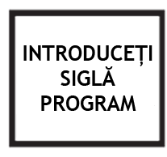 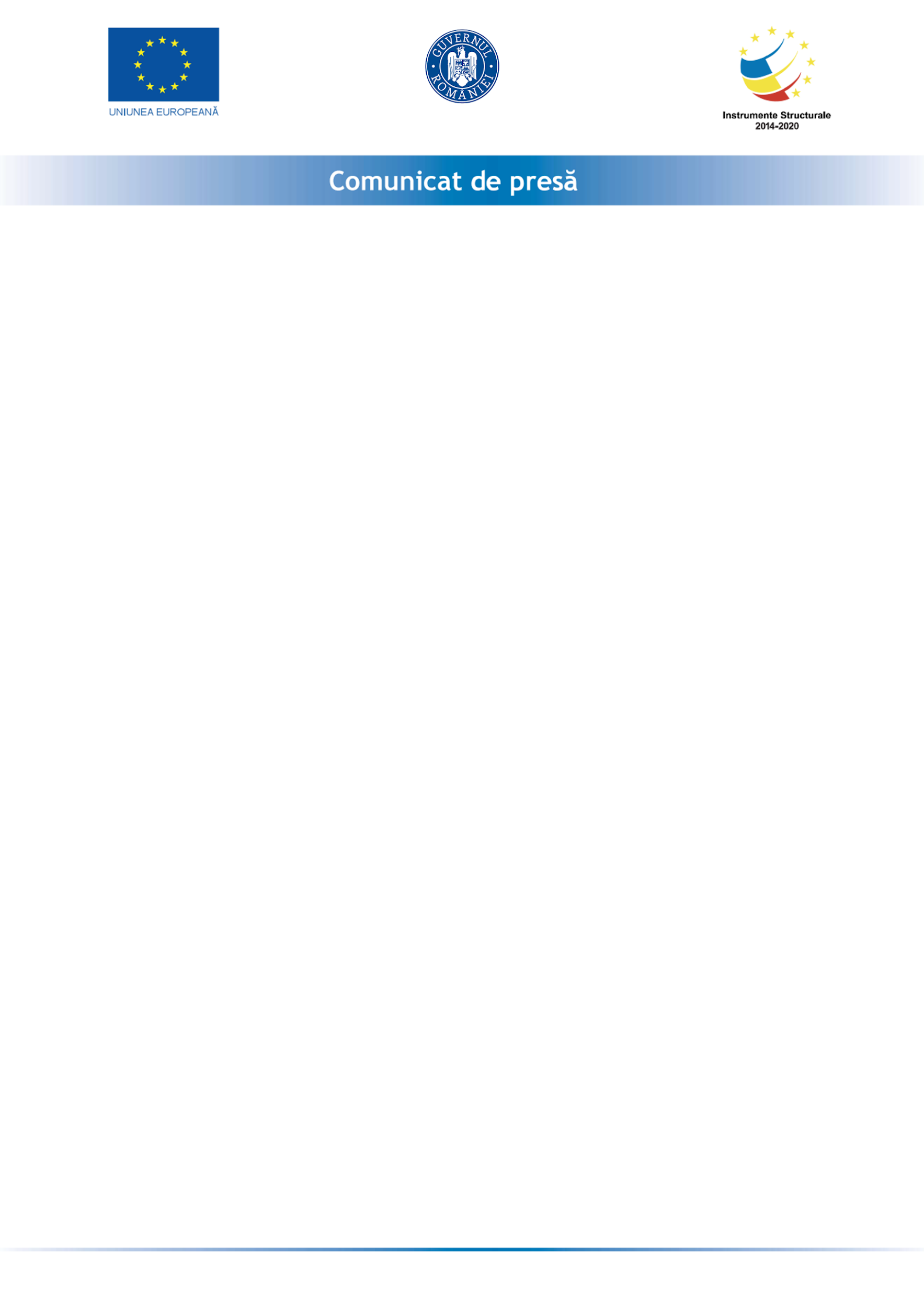 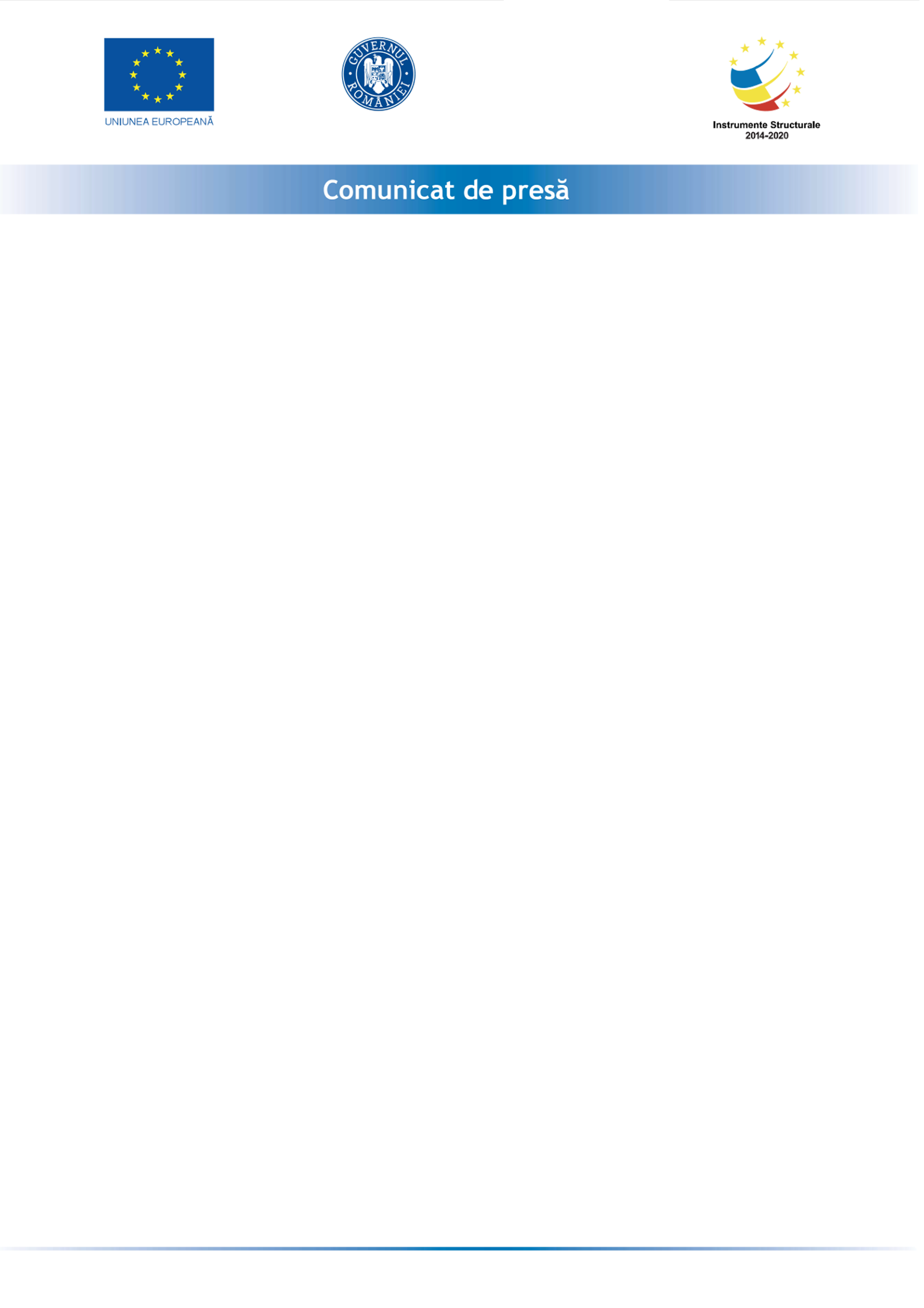 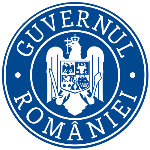 27.10.2021Comunicat de presa privind finalizarea proiectului implementat pe Masura 2 „Granturi pentru capital de lucru”S.C. CRISTI CRINA CAMELIA SRL cu sediul in Loc.DRĂGĂŞANI, Jud.VÂLCEA,  anunta finalizarea implementarii proiectului „ Granturi pentru capital de lucru acordate IMM-urilor cu activitate economica in unul din domeniile de activitate prevazute in anexa 2”, proiect nr. RUE 9065 inscris in cadrul masurii „Granturi pentru capital de lucru”, instituita prin OUG nr. 130/2020.Proiectul s-a derulat in intervalul perioadei de maxim 12 luni, incepand cu data semnarii contractului de finantare cu Ministerul Economiei, Energiei si Mediului de Afaceri/AIMMAIPE, respectiv M2-9065/29-04-2021.Obiectivul proiectului il reprezinta sprijinirea sectorului IMM in vederea gestionarii efectelor pandemiei COVID-19, prin grant pentru capital de lucru.Proiectul are printre principalele rezultate, urmatoarele:-mentinerea activitatii pe o perioada de minim 6 luni;-mentinerea/suplimentarea numarului locurilor de munca fata de data depunerii cererii, pe o perioada de minimum 6 luni, la data acordarii granturilor.Proiectul are o valoare totala de  68,031.24 lei formata din 59,157.60 lei valoarea financiară nerambursabilă Grant Capital de lucru si 8,873.64 lei valoarea contributiei proprii echivalenta cu 15% din valoarea grantului neramburasabil.COMPETITIVI IMPREUNADetalii suplimentare puteţi obţine de la:
Nume persoană contact: MATEI LARISA-ANETA
Funcţie: Administrator
Tel : 0728248057
E-mail: autogaraccc@matdan.ro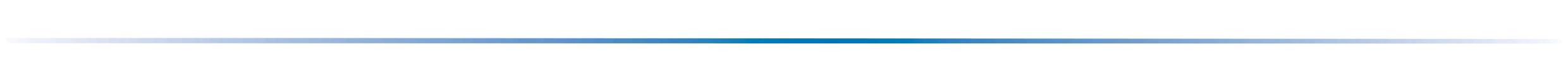 